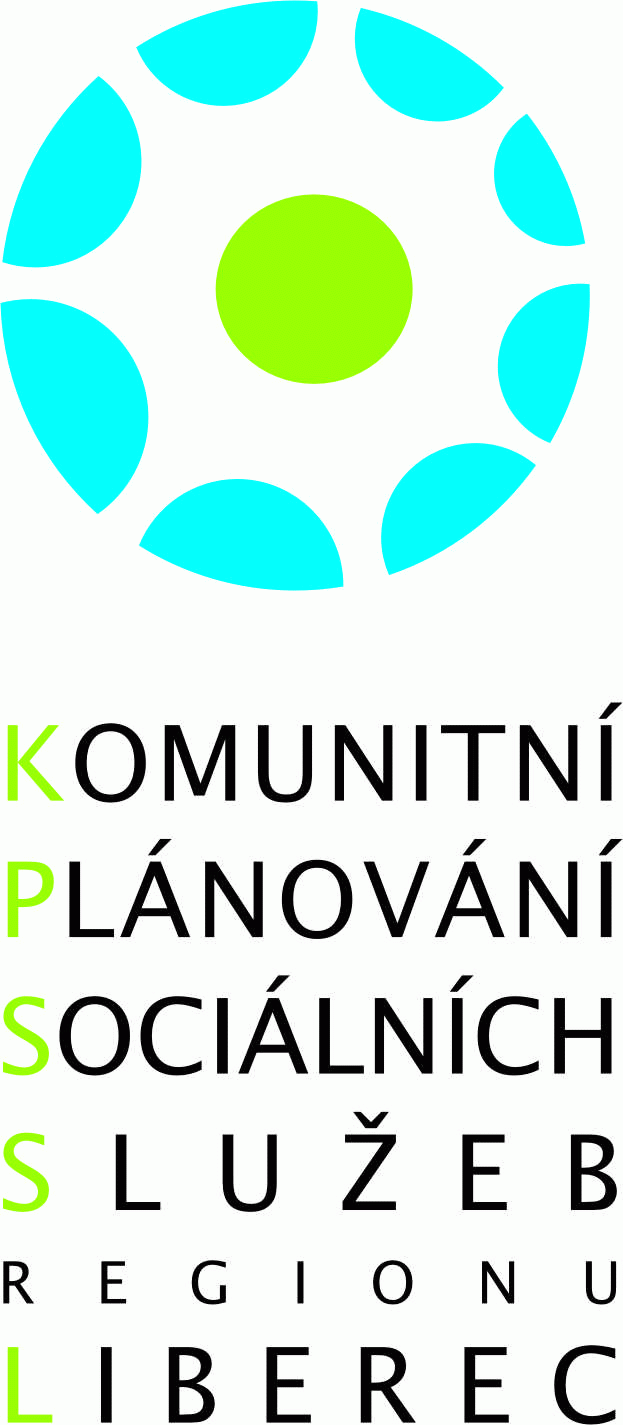 Setkání pracovní skupiny pro seniory – 10.5.2018Přítomni: dle prezenční listiny Program:Zpráva z jednání ŘPS: Informace k výsledkům dotačního řízení z rozpočtu SML, zaregistrováno 43 žádostí, 41 splnilo požadavky, 2 žádosti vyřazeny, rozděleno bylo 5 998 513,- Kč. Jednotliví členové skupiny mohli nahlédnout do návrhu na přidělení dotací. 25.5. bude Zastupitelstvu Města Liberec předložen návrh na přidělení dotací žadatelům, v červnu bude zaslána informace, v červenci proběhne uzavírání smluv. Vzhledem k přesahu alokované částky došlo k % snížení výše dle Pravidel pro poskytovatele soc. služeb: 1. Skupina -  10% snížení  2. Skupina – 9% snížení  3. skupina  - 8 % snížení17.4. proběhlo setkání na KÚ jednání se zástupci ORP  Liberec  - Pokud dojde k navýšení kapacity o více než 5% , je nutné doložit Vyjádření obce k potřebnosti sociální služby s deklarací minimální výše spolufinancování.Výzva o zařazení do základní sítě bude vyhlášena v termínu 17, -21. 9. 2018 Informace od jednotlivých členů skupiny – někteří členové připomínkovali závěrečnou zprávu o činnosti do programu KISSOS, některé údaje nejsou zcela vypovídající. Značný nárůst administrativy značně zatěžuje práci jednotlivých poskytovatelů a klientovi nic nepřináší, spíše naopak. Další nárůst administrativy vznikne v květnu díky GDPR. Organizace Buona Strada s.r.o.zahájila svoji činnost, zatím poskytují služby 6 klientům v denním stacionáři. Skupina jednohlasně schválila členství Buona Strady v pracovní skupině pro seniory KPSS.Jednotliví členové měli připomínky k poskytování služby Taxík Maxík - pro většinu klientů, které využívají tuto službu, je nutná pomoc a podpora další osoby - řidiče. Jedná se o klienty s pohybovými problémy, případně s orientací.  Členové pracovní skupiny řešili etiku umírání, neetického prodlužování života v některých organizacích, někdy za značné intervence rodinných příslušníků. Je možné těmto smutným problémům předejít sepsáním dokumentu: „Dříve vyslovený souhlas“. Informace lze získat na webových stránkách: www:umirani.cz.Většina členů upozornila na rostoucí nedostatek kvalitních pracovníků.  Děkuji všem členům za účast a přeji pohodové dnyZapsala: Jana Urbanová